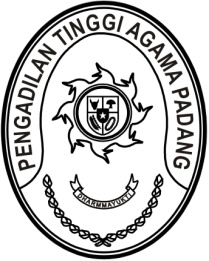 Nomor     	: W3-A//KP.04.6/2/2022	9 September 2022Lampiran	: -Perihal	:	Permintaan Pemberian Kesan dan PesanYth. Drs. H. Amridal, S.H., M.A.Assalamu’alaikum, Wr. Wb.Dengan ini kami minta kesediaan Saudara untuk memberikan kesan dan pesan pada acara Perpisahan Hakim Tinggi yang mutasi dan Pegawai Pengadilan Tinggi Agama Padang yang memasuki masa pensiun, yang Insya Allah akan dilaksanakan pada:Hari/Tanggal	:	Senin/ 12 September 2022Jam	:	11.00 WIB s.d. selesai Tempat	:	Pengadilan Tinggi Agama Padang,		Jl. By Pass KM. 24, Anak Air, PadangDemi kelancaran acara agar tetap memperhatikan protokol kesehatan dengan memakai masker, mencuci tangan dengan sabun dan menjaga jarak.Demikian disampaikan, atas kehadirannya diucapkan terima kasih.Wassalam,Wakil Ketua,Hamdani S.